Eötvös Loránd Tudományegyetem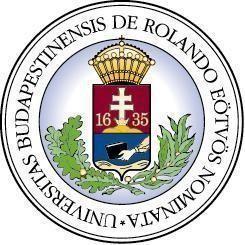 Bölcsészettudományi KarHALLGATÓI ÖNKORMÁNYZAT1088 Budapest, Múzeum krt. 4/HTel.: (36-1) 485-5234, Fax:(36-1) 485-5234E-mail: kultura@btkhok.elte.huEötvös Loránd UniversityFaculty of Humanities STUDENTS’ UNION1088 Budapest, Múzeum krt. 4/H Tel.: (36-1) 485-5234, Fax: (36-1) 485-5234E-mail: kultura@btkhok.elte.huJELENTKEZÉSI LAP TANKÖRVEZETŐI PÁLYÁZAT ELNYERÉSÉHEZ2020/2021 TAVASZI FÉLÉVRELeadási határidő: 2021. február 18., 12 óra Leadás helye: tanulmanyi@btkhok.elte.huEmail tárgya: Tankörvezetői pályázat - névKérlek, minden mezőt tölts ki!Pályázó neve: __________________Pályázó Neptun kódja:  __________________Pályázó aktív szakja(i) és szakiránya vagy minorja:  __________________A pályázó születési helye, ideje: __________________E-mail cím:  __________________Mobiltelefonszám: __________________Csatolt dokumentum(ok): _____ (oldal)